WelcomeApologies for absence Meeting of ParishionersElection of 2 ChurchwardensAPCMAcceptance of Minutes* of the last Annual     Meeting held on Tuesday 25th April 2023Matters arising from those minutesTo receive the Electoral Roll and ReportTo receive the 2023 Accounts & reportsLooking back - giving thanksFinance update from the treasurerTo elect PCC members to serve for 3 yearsTo confirm our PCC BankersTo appoint the Independent ExaminerSafeguarding UpdateVerbal reports, inc. Outreach Group Looking ahead Any questions relating to Church mattersAny other business*Minutes of the Annual Parochial Church Meeting held on Tuesday 25th April 2023 at 7:30pmWelcome The Vicar, Matt Graham opened the meeting with our verse for the year 2022, Psalm 33v22. He continued with more words from Psalm 33 and prayer, with 29 members of the congregation present as recorded.  Apologies for absence had been received from June Macdonald, Linda Cottier, Grace Blackmore, Steve Vitty, Joan Potts.MEETING OF PARISHIONERS Election of two (2) people to the Office of ChurchwardenResolution to remove rule 3 of the church wardens’ measure (6 years as church warden). This was proposed by Matt Graham & seconded by Brenda Tollady. Carried nem con.
Two nominations had been received – Rosemary Earp & Chris Phillips, both were proposed by Gill Monteith, seconded by Peter Horton. There being no other nominations they were elected unopposed.  The Archdeacons Visitation is due to take place on June 29th, at St Mary’s, Upton.ANNUAL PAROCHIAL CHURCH MEETING Acceptance of the Minutes of the last Annual Meeting held on Tuesday 5th April 2022.
The minutes of the meeting had been emailed, reproduced and circulated and were accepted as a true record of that meeting once the spelling of a name was corrected.- Proposed by Rosie Earp, seconded by Paula Horton, agreed nem con.Matters arising from the 2022 Minutes
None.To receive the Electoral Roll report
The Electoral Roll Officer, Pete Earp reported:  During the last year there was 1 change of address, 3 deceased, 3 moved away, 6 asked to be removed, and 8 new applications making the Roll now 115.To receive the 2022 Accounts and reports as reproduced.
The Annual Report and Financial Statements had been emailed, reproduced and circulated as necessary. Matt Graham gave his Vicar’s Report, expanding it by giving talking about our 125th year of St Stephen’s & Project 125. He finished by thanking Richard Fearnley for stepping into treasurer role and thanking lots of others who do so much work behind the scenes. The Treasurer, Richard Fearnley, gave a brief overview of the accounts and asked for any questions or clarifications needed. Two suggestions were should the curates house be mentioned on our accounts at the current market value? And secondly, as our surplus was substantial, should the PCC consider giving away a higher proportion of this? Thanks was noted to Helen Fearnley for painting of the fire doors and her work on gift aid. Richard Fearnley proposed that the Accounts and Reports be accepted: this was seconded by Daniel Davies: Agreed nem con.To elect three (3) members of the laity to the Deanery Synod for 3 years There were 3 nominations:Name	Proposed	SecondedJoel Giblett	Paula Horton	Brenda TolladyJennifer Webb	   Helen Giblett	     Andy DaviesJoan Potts	   	   Brenda Tollady	     Maureen WiltshireThere being no other nominations these were elected unopposed.  To elect four (4) members of the laity to the PCC for 3 years There were 4 nominations:Name	Proposed	SecondedPatrick Giblett 	Chris Phillips	Rosemary EarpLinda Cottier	Steve James	June MacdonaldRobert Wiltshire    	Steve James	June MacdonaldDavid Bennett	Chris Phillips	Emma PhillipsThere being no other nominations these were elected unopposed. We thanked Grace Blackmore, Marshall Thomas, Louise Martin and Paula Horton for their time serving us on PCC.To confirm PCC Bankers
There being no reason to change, acceptance that the bankers continue as HSBC was proposed by Richard Fearnley and seconded by Joel Giblett.  Agreed nem con.To appoint the Independent Examiner
2022’s Accounts were prepared by the Treasurer on a Receipts & Payments basis.  These were again independently examined by Tim Odell.  He is willing to continue.  Richard Fearnley proposed that his offer be accepted, seconded by Chris Phillips.  Agreed nem con.Health & Safety and Safeguarding
Gill Monteith read out the main points of the Safeguarding Policy on Joan Potts behalf, commenting that Safeguarding must be at the forefront and taken seriously as it is part of our calling as christians.  Everyone should pay due regard to the safeguarding advice from the house of Bishops. The subject is on every PCC agenda. The full safeguarding policy is on our website, which points to both the Diocesan & Parish Safeguarding Policies, together with “Safe Spaces” contacts. Training and DBS are now to take place every 3 years and include basic, foundation and domestic abuse training. This is compulsory for all our PCC members.Looking ahead - Vision and prioritiesThe chairman talked of the GAFCON Conference in Rwanda, attended by 52 countries, 80-85% of global Anglicans, which ended with a statement from Anglicans who can no longer walk aside those who are moving away from scripture and the biblical stance on marriage – we were taken through the past 25 years starting in 1998 at the Lambeth conference. Our Vision is now on the church website. Matt also talked us through this, along with us wanting to employ a church family worker to help us grow in our love of God, to equip us.Any questions relating to Church mattersWhere is the job being advertised? Good Book Company, The Hub being published on Monday 1st May.Suggestion that the last 4 points on our vision could be made into prayer points.Any other business – We were reminded of our working party on Saturday.There being no other business the meeting closed with words of the night prayer, ending with the Grace at 9pm.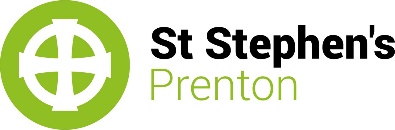 Agenda for the Annual Parochial Meeting, APCM23rd April 2024, 7.30pm